Comparatives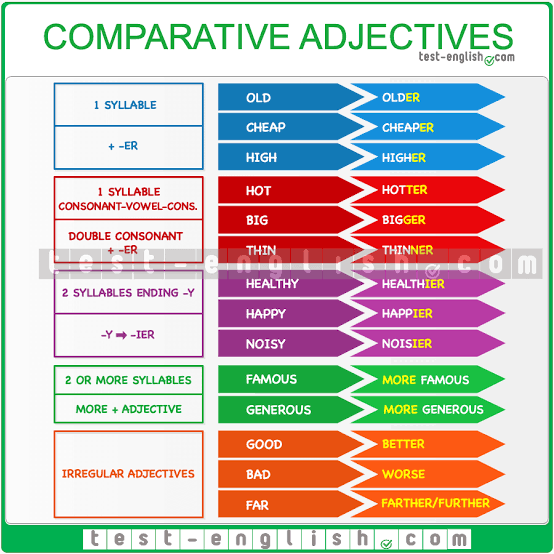 Answer the following exercises using the comparative rules.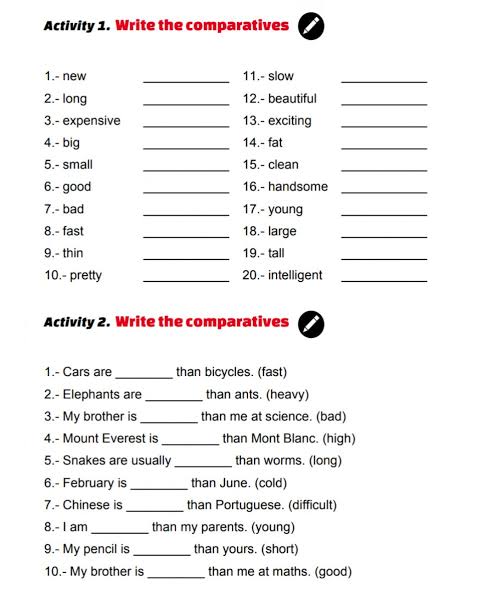 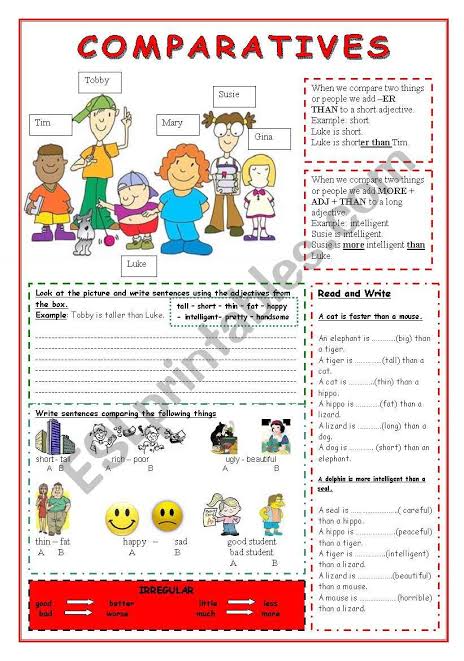 Describing people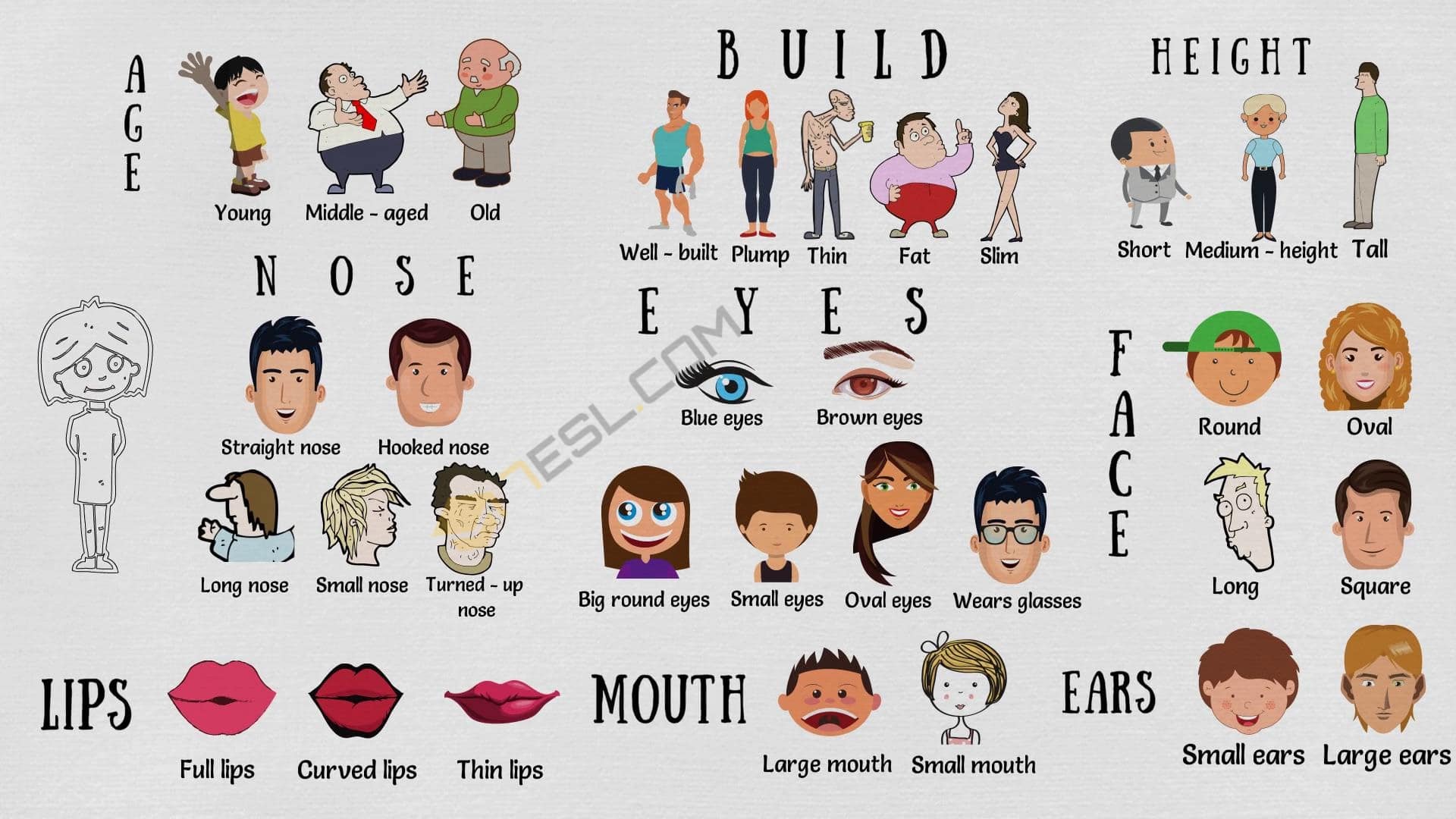 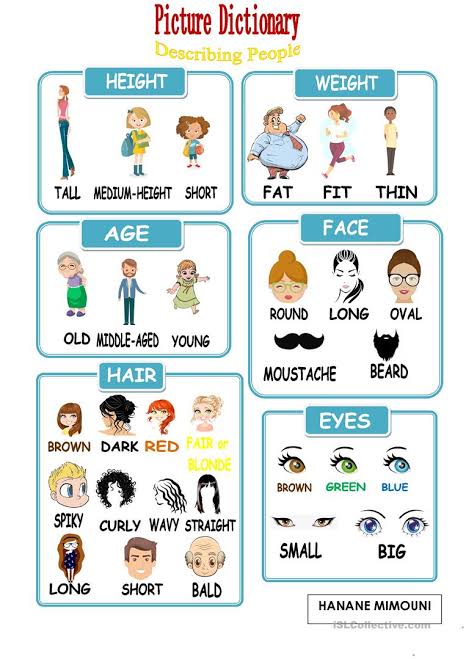 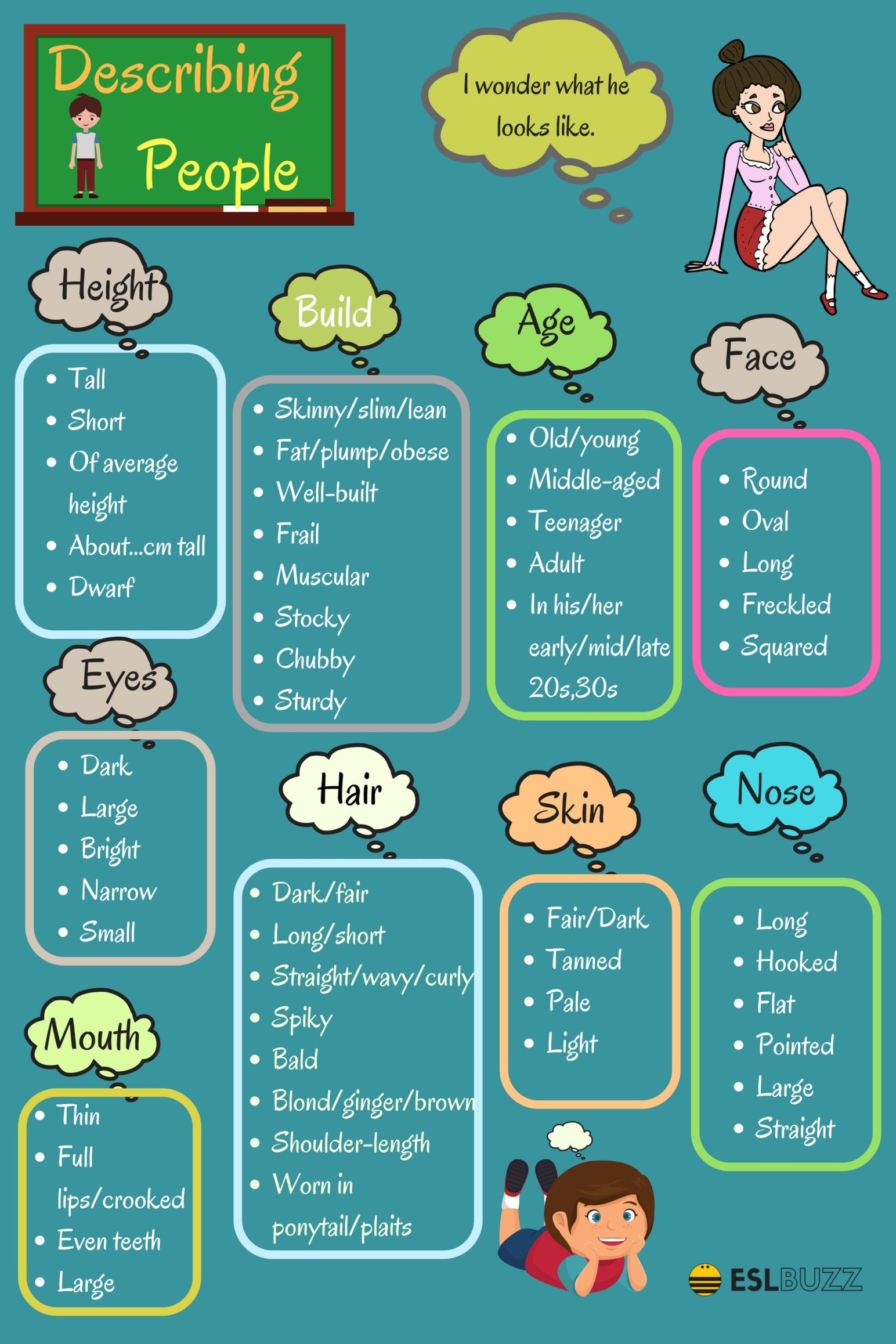 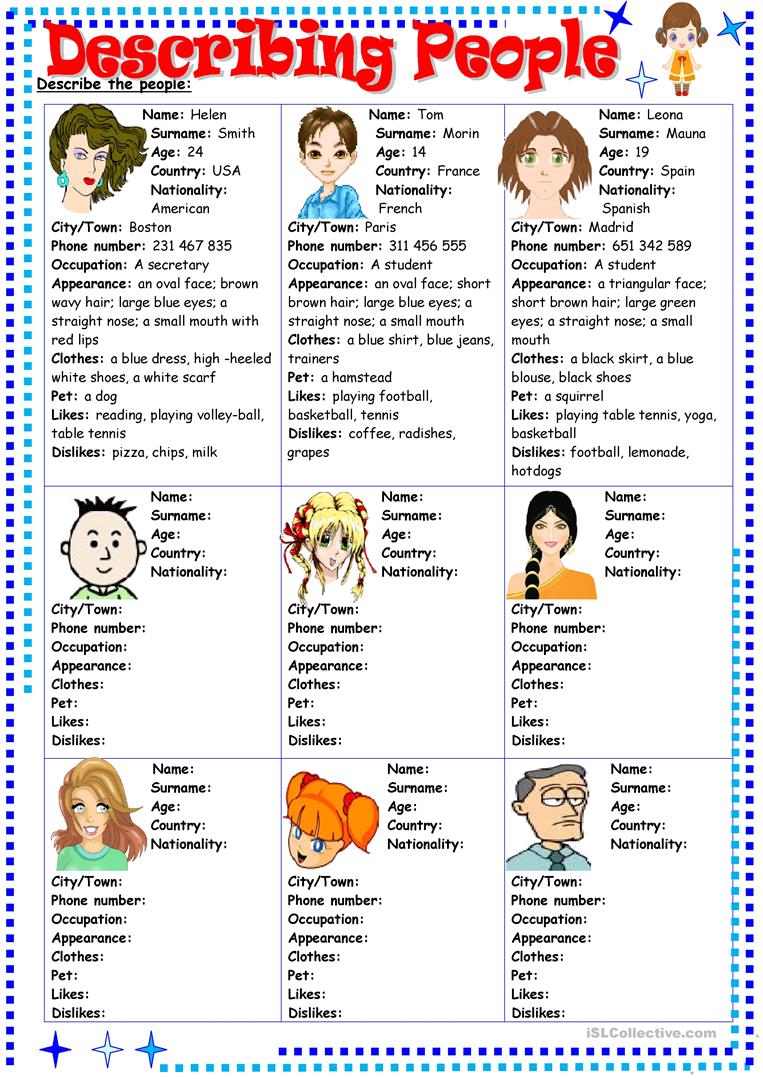 